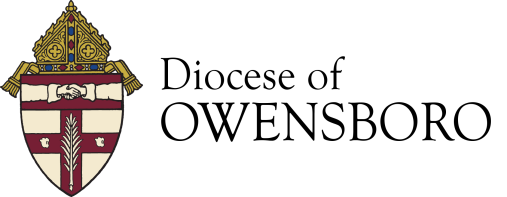 Christian Initiation of Adults Outside the Easter Vigil in PandemicThe following script has been prepared by the Diocese of Owensboro Office of Worship for use during the COVID-19 Pandemic 2020. Please use this script as a guiding document, but each parish must develop a plan according to its own needs and limitations. A parish may wish to place more restrictive measures, or choose to omit certain optional parts of the liturgy (this will be indicated throughout the script).Here are some notable differences in the liturgy of Initiation outside of the Easter Vigil:The Ritual Mass for the Conferral of Baptism is to be used (RCIA 208), unless it is a Solemnity, in which case the proper Mass text must be used. The readings are to be chosen from those given in the Lectionary for Mass, “Celebration of the Sacraments in Initiation apart from the Easter Vigil” (RCIA 208), unless it is a Solemnity, in which case the proper readings must be used.“The Penitential Act, the Kyrie and the Creed are omitted. The Gloria, however, is said.” (Roman Missal, For the Conferral of Baptism).The “Service of Light” and “Renewal of Baptismal Promises” that takes place at Easter Vigil is not to be included in the liturgy of Initiation outside of the Easter Vigil.Outside of the Easter season, all kneel during the Litany of Saints.Parishes Initiating Only Baptized Candidates:If a parish only has baptized candidates to be received into full Communion, “if the rite of reception takes place on a solemnity or on a Sunday, the Mass of the day should be celebrated; on other days it is permissible to celebrate the Mass ‘For the Unity of Christians’” from the Masses for Various Needs” (RCIA 487). Since the rituals of baptism are not included in this ceremony, the Penitential Act, Kyrie and Creed are not omitted from this Mass.Here are some notable differences in the liturgy during the Pandemic:Initiation liturgy is subject to all guidelines in place for the public celebration of Mass.These rites may be observed at a weekday liturgy or a special Sunday liturgy separate from the regularly scheduled parish Mass so as not to elongate the ceremonies.The baptismal font may be filled for the purpose of this ceremony, to be emptied immediately afterward. Otherwise, a pitcher of water may be blessed. Since water cannot be reused after each baptism, water is directly poured on each elect’s head into a bowl.  Fresh water from the font or pitcher is to be used each time. After the liturgy, the water should be disposed of into the ground. The baptismal font must then be sanitized.If time is a concern, the blessing of the water may occur prior to the start of Mass.  The “Laying on of Hands” is to be done by extending hands over the candidates rather than physical touch.The Vatican has given approval for the anointing to be done with a cotton ball if necessary. This will be left up to the pastor’s discretion. Outline of the RiteLiturgy of the WordCelebration of Baptism	Presentation of the Candidates	Invitation to Prayer	Litany of the Saints (optional)	Prayer over the Water (optional if prepared prior to ceremony)	Profession of Faith		Renunciation of Sin		Profession of Faith	Baptism	Explanatory Rites (optional)		Clothing with a Baptismal Garment 		Presentation of a Lighted CandleCelebration of Reception	Invitation	Profession by the Candidates	Act of ReceptionCelebration of Confirmation	Invitation	Laying on of Hands	Anointing with ChrismLiturgy of the EucharistCelebration of BaptismThe baptismal font may be filled for the purpose of this ceremony, to be emptied immediately afterward. Otherwise, a pitcher of water may be blessed. Presentation of the CandidatesAfter the homily, the Priest invites elect and godparents to go to the font. No one else should be permitted to accompany them and physical distancing of six feet must be maintained.  If the area is small, the elect and godparent could be called one at a time.  If the parish only has baptized candidates seeking full communion, please turn to (Celebration of Reception). Invitation to PrayerPriest:  	Dear friends, let us pray to almighty God for our brothers and sisters, N., N., who are asking for baptism. He has called them and brought them to this moment. May he grant them light and strength to follow Christ with a resolute hearts and to profess the faith of the Church. May he give them the new life of the Holy Spirit, whom we are about to call down on this water.   Litany of the Saints (optional)The litany may be said (not sung) with the participation of all gathered, standing during the Easter season, or kneeling outside of the Easter season. The litany may be omitted.The litany “may include, at the proper place, names of other saints (for example, the titular of the church, the patron saints of the place or of those to be baptized) or petitions suitable to the occasion” (RCIA 221).Lord, have mercy. 			Lord, have mercy. Christ, have mercy. 			Christ, have mercy. Lord, have mercy. 			Lord, have mercy. Holy Mary, Mother of God, 		pray for us. Saint Michael, 				pray for us. Holy Angels of God, 			pray for us. Saint John the Baptist, 		pray for us. Saint Joseph, 					pray for us. Saint Peter and Saint Paul, 		pray for us. Saint Andrew, 				pray for us. Saint John, 					pray for us. Saint Mary Magdalene, 		pray for us. Saint Stephen, 				pray for us. Saint Ignatius of Antioch, 		pray for us. Saint Lawrence, 				pray for us. Saint Perpetua and Saint Felicity, 		pray for us. Saint Agnes, 					pray for us. Saint Gregory, 				pray for us. Saint Augustine, 				pray for us. Saint Athanasius, 				pray for us. Saint Basil, 					pray for us. Saint Martin, 					pray for us. Saint Benedict, 				pray for us. Saint Francis and Saint Dominic, 		pray for us. Saint Francis Xavier, 			pray for us. Saint John Vianney, 			pray for us. Saint Catherine of Siena, 		pray for us. Saint Teresa of Jesus, 			pray for us. All holy men and women, 		pray for us. Lord, be merciful, 			Lord, save your people. From all evil, 					Lord, save your people.From every sin, 				Lord, save your people. From everlasting death, 		Lord, save your people.By your coming as man,		Lord, save your people.By your death and rising to new life,		Lord, save your people.By your gift of the Holy Spirit,		Lord, save your people.Be merciful to us sinners		Lord, hear our prayer.Give new life to these chosen ones by the grace of baptism	Lord, hear our prayer.Jesus, Son of the living God		Lord, hear our prayer.Christ, hear us					Christ, hear us.Lord Jesus, hear our prayer		Lord Jesus, hear our prayer.Prayer Over the Water (optional if prepared ahead of time)Priest:	O God, who by invisible power accomplish a wondrous effect through sacramental signs and who in many ways have prepared water,your creation, to show forth the grace of Baptism;O God, whose Spirit in the first moments of the world’s creation hovered over the waters, so that the very substance of water would even then take to itself the power to sanctify;O God, who by the outpouring of the flood, foreshadowed regeneration, so that from the mystery of one and the same element of water would come an end to vice and a beginning of virtue;O God, who caused the children of Abrahamto pass dry-shod through the Red Sea, so that the chosen people, set free from slavery to Pharaoh,would prefigure the people of the baptized;O God, whose Son, baptized by John in the waters of the Jordan, was anointed with the Holy Spirit, and, as he hung upon the Cross, gave forth water from his side along with blood, and after his Resurrection, commanded his disciples:“Go forth, teach all nations, baptizing themin the name of the Father and of the Son and of the Holy Spirit,”look now, we pray, upon the face of your Churchand graciously unseal for her the fountain of Baptism.May this water receive by the Holy Spiritthe grace of your Only Begotten Son,so that human nature, created in your imageand washed clean through the Sacrament of Baptismfrom all the squalor of the life of old,may be found worthy to rise to the life of newborn childrenthrough water and the Holy Spirit.The celebrant extends his right hand over the water. May the power of the Holy Spirit, O Lord, we pray,come down through your Son into the fullness of this font, so that all who have been buried with Christ by Baptism into death may rise again to life with him.Who lives and reigns with you in the unity of the Holy Spirit, one God, for ever and ever.  Amen. Renunciation of Sin and Profession of FaithPriest:  	N., N.,  N.,  before you can be baptized, you must 	renounce Satan and his works	and promise to serve God 	in the holy Catholic Church.	And so I ask you: 	Do you renounce Satan?Candidates:	I do.	And all his works?Candidates:	I do.	And all his empty show?Candidates:	I do.	Do you believe in God, the Father almighty, 	Creator of heaven and earth?Candidates:	I do.	Do you believe in Jesus Christ, his only Son,our Lord, who was born of the Virgin Mary, suffered death and was buried, rose again from the dead, and is seated at the right hand of the Father?Candidates:	I do.Do you believe in the Holy Spirit, the holy Catholic Church, the communion of saints, the forgiveness of sins, the resurrection of the body, and life everlasting?Candidates:	I do.Since water cannot be reused after each baptism, water is directly poured on each elect’s head into a bowl. Fresh water from the font or pitcher is to be used each time. After the liturgy, the water should be disposed of into the ground. The baptismal font must then be sanitized.Priest:  	N., I baptize you in the name of the Father,	Priest pours water the first time.	and of the Son,	Priest pours water the second time.	and of the Holy Spirit.	Priest pours water the third time.Clothing with a Baptismal Garment (optional)The newly baptized receive a white garment and put it on. The use of hangers and bags would be prudent to keep the garment from being touched by multiple persons. If this is a hardship for a parish, then it may be omitted.Priest:	You have become a new creation 	and have clothed yourself in Christ.  	Receive this baptismal garment 	and bring it unstained 	to the judgment seat of our Lord Jesus Christ 	so that you may have everlasting life.Presentation of a Lighted Candle (optional)Priest:	Godparents, please come forward to give the newly baptized the light of Christ.One at a time, a godparent may pick up a candle that has been placed on a table or other convenient surface (not to be handed between celebrant and godparent), then proceed to light it from the Easter candle to present to the baptized.The celebrant says to the newly baptized:Priest:	You have been enlightened by Christ. 	Walk always as children of the light 	and keep the flame of faith alive in your hearts. 	When the Lord comes, may you go out to meet him 	with all the saints in the heavenly kingdom. Newly baptized: Amen. The newly baptized may now be seated.Celebration of ReceptionInvitationThe already baptized who seek to enter into full communion are called to the front. It is important that they practice physical distancing. If this not possible, perhaps they could stand up at their place.   Priest:	N. and N., of your own free will you have asked to be received into the full communion of the Catholic Church. You have made your decision after careful thought under guidance of the Holy Spirit. I now invite you to come forward with your sponsors and in the presence of this community to profess the Catholic faith. In this faith you will be one with us for the first time at the eucharistic table of the Lord Jesus, the sign of the Church’s unity.Profession by the CandidatesIf the baptismal liturgy did not take place, the ones to be received join the community in reciting the Nicene Creed, after which then celebrant asks the candidates to make the profession of faith below. Otherwise, the Nicene Creed is omitted and the candidates for reception are asked to make the profession of faith:Candidates:	I believe and profess all that the holy Catholic Church believes, teaches, and proclaims to be revealed by God.Priest:	My brothers and sisters, 	the Lord receives you into the Catholic Church.	His loving kindness has led you here,	so that in unity of the Holy Spirit,	you may have full communion with us 	in the faith that you professed 	in the presence of his family.  Celebration of ConfirmationInvitationThe newly baptized are asked to join the candidates for full communion for the sacrament of Confirmation. Priest:	My dear candidates for confirmation,by your baptism you have been born again in Christ and you have become members 	of Christ and of his priestly people. 	Now you are to share 	in the outpouring of the Holy Spirit among us, 	the Spirit sent by the Lord upon his apostles at Pentecost and given by them and their successors to the baptized. 	The promised strength of the Holy Spirit, 	which you are to receive, 	will make you more like Christ 	and help you to be a witness 	to his suffering, death, and resurrection. 	It will strengthen you 	to be active members of the Church 	and to build up the Body of Christ 	in faith and love.With hands joined, the celebrant next addresses the people:Priest:	My dear friends, 	let us pray to God our Father,that he will pour out the Holy Spirit on these candidates for confirmation to strengthen them with his gifts and anoint them to be more like Christ, the Son of God.Pause for silent prayer.Laying on of HandsPriest extends his hands collectively over the group.  Priest:	All-powerful God, Father of our Lord Jesus Christ,by water and the Holy Spirityou freed your sons and daughters from sinand gave them new life.Send your Holy Spirit upon themTo be their helper and guide.Give them the spirit of wisdom and understanding,the spirit of right judgement and courage,the spirit of knowledge and reverence.Fill them with the spirit of wonder and awe in your presence.We ask this through Christ our Lord.Response:	Amen.Anointing with ChrismThe priest dips his right thumb into the Sacred Chrism and signs the cross on the forehead of the newly received. Since it is not permitted for him to use gloves or cotton ball to perform the anointing ritual, he must wash his thumb in a bowl of warm soapy water after each person is confirmed.  Priest:	N., be sealed with the Gift of the Holy Spirit.Candidate:	Amen. Priest:	Peace be with you.Candidate:	And with your spirit.  After confirming each candidate, the priest may say:Priest:	My dear brothers and sisters 	it is with great joy and delight 	that we welcome you to full membership 	in the Catholic Church.The minister and the confirmed may exchange a sign of peace without physical contact (e.g. folding their hands on their chests and bowing slightly toward one another).The assembly applauds and everyone returns to their seat. Liturgy of the EucharistSince the profession of faith has already been said, the general intercessions begin immediately (RCIA 592). With Eucharistic Prayers I, II, or III the special interpolations given in the Roman Missal, the ritual Mass, “Christian Initiation: Baptism” are used (RCIA 593).“Before saying ‘This is the Lamb of God,’ the celebrant may briefly remind the neophytes of the preeminence of the eucharist, which is the climax of their initiation and the center of the whole Christian life. He may also mention that for those received into full communion, this first full sharing with the Catholic community in eucharist communion is the high point of their reception” (RCIA 594).The newly initiated are invited to receive communion first. There is no exception for the neophytes to receive the Precious Blood at this time.